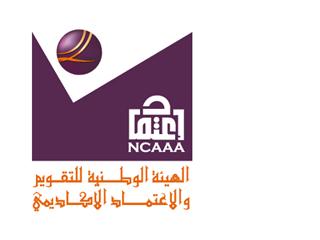 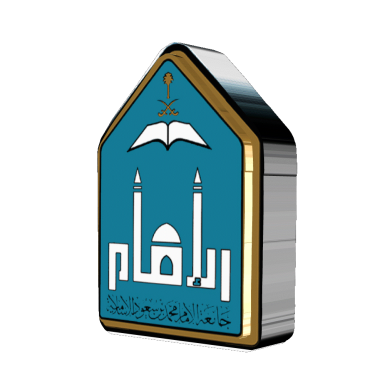 توصيف مقرر دراسياسم المقرر :     دلالات الألفاظ 2.اسم المقرر باللغة الإنجليزية:          Semantic Indication (2)        رمز المقرر :   اصل 424القسم الذي يتولى تدريس المقرر: قسم أصول الفقهالكلية التي يدرس فيها المقرر: كلية الشريعة بالرياضالقسم الذي يدرس فيه المقرر: الشريعةالمستوى الدراسي الذي يدرس فيه المقرر: السابعنموذج توصيف مقرر دراسيأ) التعريف بالمقرر الدراسي ومعلومات عامة عنه :ب) الأهداف:ج) توصيف المقرر الدراسي:د. الدعم الطلابي:هـ . مصادر التعلم:و . المرافق اللازمة:ز.  تقييم المقرر الدراسي وعمليات تطويره المؤسسة : جامعة الإمام محمد بن سعود الإسلامية .الكلية/القسم  :كلية الشريعة بالرياض - قسم الشريعة .اسم ورمز المقرر الدراسي: دلالات الألفاظ (2) Semantic Indication (2)رمزه: اصل 424عدد الساعات المعتمدة:  (4) .البرنامج أو البرامج الذي يقدم ضمنه المقرر الدراسي: بكالوريوس شريعةاسم عضو هيئة التدريس المسؤول عن المقرر الدراسي: يحدد من قبل القسم العلمي.المستوى الأكاديمي الذي يعطى فيه المقرر الدراسي: السابع .المتطلبات السابقة لهذا المقرر(إن وجدت): دلالات الألفاظ (1) – اصل 324المتطلبات الآنية لهذا المقرر (إن وجدت):--موقع تقديم المقرر إن لم يكن داخل المبنى الرئيس للمؤسسة التعليمية:--1-وصف موجز لنتائج التعلم الأساسية للطلبة المسجلين في المقرر:أن يعرف الطالب حقيقة العموم والخصوص وألفاظهما وأنواعهما .أن يعرف الطالب حقيقة المطلق والمقيد وما يتعلق بهما من أحكام.أن يدرك الطالب حقيقة المنطوق والمفهوم وأقسامهما وحكم الاحتجاج بها .أن يميز الطالب بين حروف المعاني ودلالاتها .أن يتمكن الطالب من تطبيق ما درسه من دلالات الألفاظ.2-صف بإيجاز أية خطط يتم تنفيذها لتطوير وتحسين  المقرر الدراسي . -يمكن إجراء أي تعديل أو تطوير لمحتوياته بعد تقويمه من قبل أعضاء هيئة التدريس وطلاب المقرر .-متابعة ما يطرح من مسائل هذا المقرر في مواقع الشبكة العنكبوتية و تكليف الطلاب بتحليلها.1-الموضوعات التي  ينبغي تناولها:قائمة الموضوعاتعدد الأسابيعساعات التدريسأولا : العام والخاص :أقسام اللفظ من حيث عمومه وخصوصه.المراد بالعام، والتمييز بينه وبين ما يشبهه من الألفاظ.14الصيغ التي تفيد العموم، وأمثلتها من النصوص الشرعية.14دلالة العام من حيث القطعية والظنية.أنواع الخطاب بالعام، ودلالة كل نوع.14استعمال دلالة العام في تفسير النصوص.14أقل الجمع .اللفظ العام الوارد على سبب خاص.14معنى اللفظ الخاص، وأنواعه.المراد بالتخصيص، والفرق بينه وبين التقييد.14المخصصات المنفصلة، وما يتعلق بها من مسائل وأحكام.14المخصصات المتصلة، وما يتعلق بها من مسائل وأحكام.14ثانيا :المطلق والمقيد :المراد بالمطلق، وعلاقته بالمصطلحات المشابهة.المراد بالمقيَّد والتقييد، وعلاقتهما بالمصطلحات المشابهة.14أقسام حمل المطلق على المقيد، وحكم كل قسم.14ثالثا :المنطوق والمفهوم :المراد بالمنطوق، وأقسامه، وحكم كل قسم.المراد بالمفهوم، وأقسامه.14المراد بمفهوم الموافقة، وأسماؤه، وأقسامه، وحجية كل منها.نوع دلالة مفهوم الموافقة هل هي قياسية أو لغوية؟.14المراد بمفهوم المخالفة، وأسماؤه، وأنواعه.الاحتجاج بمفهوم المخالفة إجمالاً وتفصيلاً.14رابعا :حروف المعاني، ودلالاتها:المراد بحروف المعاني.حرف (الواو)، وأبرز معانيه.حرف (الفاء)، وأبرز معانيه.حرف (ثم)، وأبرز معانيه.14حرف (الباء)، وأبرز معانيه.حرف (إلى)، وأبرز معانيه.حرف (حتى)، وأبرز معانيه.حرف (من)، وأبرز معانيه.حرف (في)، وأبرز معانيه.14يراعى في تدريس المفردات السابقة : ذكر صورة المسألة ، وتحرير محل الخلاف ، وأقوال العلماء ، والأدلة ، والمناقشات ، والترجيح ، وذكر تطبيقات المسألة ، ما أمكن ذلك2-مكونات المقرر الدراسي (إجمالي عدد ساعات التدريس لكل فصل دراسي):		2-مكونات المقرر الدراسي (إجمالي عدد ساعات التدريس لكل فصل دراسي):		2-مكونات المقرر الدراسي (إجمالي عدد ساعات التدريس لكل فصل دراسي):		2-مكونات المقرر الدراسي (إجمالي عدد ساعات التدريس لكل فصل دراسي):		2-مكونات المقرر الدراسي (إجمالي عدد ساعات التدريس لكل فصل دراسي):		المحاضرة:(60)مادة  الدرس:	_	المختبر_عملي/ميداني/ تدريبي_أخرى:_3-ساعات دراسة خاصة إضافية/ساعات التعلم المتوقع أن يستوفيها الطالب أسبوعياً. (ينبغي أن يمثل هذا المتوسط لكل فصل دراسي وليس المطلوب لكل أسبوع): 3-ساعات دراسة خاصة إضافية/ساعات التعلم المتوقع أن يستوفيها الطالب أسبوعياً. (ينبغي أن يمثل هذا المتوسط لكل فصل دراسي وليس المطلوب لكل أسبوع): 3-ساعات دراسة خاصة إضافية/ساعات التعلم المتوقع أن يستوفيها الطالب أسبوعياً. (ينبغي أن يمثل هذا المتوسط لكل فصل دراسي وليس المطلوب لكل أسبوع): 3-ساعات دراسة خاصة إضافية/ساعات التعلم المتوقع أن يستوفيها الطالب أسبوعياً. (ينبغي أن يمثل هذا المتوسط لكل فصل دراسي وليس المطلوب لكل أسبوع): 3-ساعات دراسة خاصة إضافية/ساعات التعلم المتوقع أن يستوفيها الطالب أسبوعياً. (ينبغي أن يمثل هذا المتوسط لكل فصل دراسي وليس المطلوب لكل أسبوع): 4-تطوير نتائج التعلم في  مختلف مجالات التعلم:4-تطوير نتائج التعلم في  مختلف مجالات التعلم:4-تطوير نتائج التعلم في  مختلف مجالات التعلم:4-تطوير نتائج التعلم في  مختلف مجالات التعلم:المعارف:المعارف:المعارف:المعارف:1-توصيف للمعارف المراد اكتسابها:أن يعرف الطالب حقيقة العموم وألفاظه ودلالته .أن يعرف الطالب أحكام التخصيص وأنواع المخصصات والأحكام المتعلقة بها  .أن يعرف الطالب حقيقة المطلق والمقيد وما يتعلق بهما من أحكام .أن يعرف الطالب المفاهيم وأقسامها وحكم الاحتجاج بها .أن يعرف الطالب بين حروف المعاني ودلالاتها .1-توصيف للمعارف المراد اكتسابها:أن يعرف الطالب حقيقة العموم وألفاظه ودلالته .أن يعرف الطالب أحكام التخصيص وأنواع المخصصات والأحكام المتعلقة بها  .أن يعرف الطالب حقيقة المطلق والمقيد وما يتعلق بهما من أحكام .أن يعرف الطالب المفاهيم وأقسامها وحكم الاحتجاج بها .أن يعرف الطالب بين حروف المعاني ودلالاتها .1-توصيف للمعارف المراد اكتسابها:أن يعرف الطالب حقيقة العموم وألفاظه ودلالته .أن يعرف الطالب أحكام التخصيص وأنواع المخصصات والأحكام المتعلقة بها  .أن يعرف الطالب حقيقة المطلق والمقيد وما يتعلق بهما من أحكام .أن يعرف الطالب المفاهيم وأقسامها وحكم الاحتجاج بها .أن يعرف الطالب بين حروف المعاني ودلالاتها .1-توصيف للمعارف المراد اكتسابها:أن يعرف الطالب حقيقة العموم وألفاظه ودلالته .أن يعرف الطالب أحكام التخصيص وأنواع المخصصات والأحكام المتعلقة بها  .أن يعرف الطالب حقيقة المطلق والمقيد وما يتعلق بهما من أحكام .أن يعرف الطالب المفاهيم وأقسامها وحكم الاحتجاج بها .أن يعرف الطالب بين حروف المعاني ودلالاتها .2-استراتيجيات التدريس المستخدمة لتنمية تلك المعارف:وضع عناصر للموضوع المراد شرحه .ذكر مصادر الموضوع الرئيسةتقديم المعلومات الرئيسة بطريق محاضرة .قراءة أحد المراجع المهمة للدرس والتعليق عليه .الحوار  والنقاش . 2-استراتيجيات التدريس المستخدمة لتنمية تلك المعارف:وضع عناصر للموضوع المراد شرحه .ذكر مصادر الموضوع الرئيسةتقديم المعلومات الرئيسة بطريق محاضرة .قراءة أحد المراجع المهمة للدرس والتعليق عليه .الحوار  والنقاش . 2-استراتيجيات التدريس المستخدمة لتنمية تلك المعارف:وضع عناصر للموضوع المراد شرحه .ذكر مصادر الموضوع الرئيسةتقديم المعلومات الرئيسة بطريق محاضرة .قراءة أحد المراجع المهمة للدرس والتعليق عليه .الحوار  والنقاش . 2-استراتيجيات التدريس المستخدمة لتنمية تلك المعارف:وضع عناصر للموضوع المراد شرحه .ذكر مصادر الموضوع الرئيسةتقديم المعلومات الرئيسة بطريق محاضرة .قراءة أحد المراجع المهمة للدرس والتعليق عليه .الحوار  والنقاش . 3-طرق تقويم المعارف المكتسبة:الاختبار الشفوي .اختبار قدرة الطلاب على تلخيص الدرسالاختبار التحريري في منتصف الفصل.الاختبار الفصلي نهاية الفصل.3-طرق تقويم المعارف المكتسبة:الاختبار الشفوي .اختبار قدرة الطلاب على تلخيص الدرسالاختبار التحريري في منتصف الفصل.الاختبار الفصلي نهاية الفصل.3-طرق تقويم المعارف المكتسبة:الاختبار الشفوي .اختبار قدرة الطلاب على تلخيص الدرسالاختبار التحريري في منتصف الفصل.الاختبار الفصلي نهاية الفصل.3-طرق تقويم المعارف المكتسبة:الاختبار الشفوي .اختبار قدرة الطلاب على تلخيص الدرسالاختبار التحريري في منتصف الفصل.الاختبار الفصلي نهاية الفصل.المهارات الإدراكية:المهارات الإدراكية:المهارات الإدراكية:المهارات الإدراكية:1-توصيف للمهارات الإدراكية المراد تنميتها:أن يتمكن الطالب من فهم دلالات العام والخاص والمطلق والمقيد.أن يتمكن الطالب من فهم درجات الخطاب والتمييز بينها .أن يتمكن الطالب من فهم معاني الحروف.أن يكون الطالب قادراً على استنباط الأحكام الشرعية من النصوص بناء على فهم دلالتها من عام وخاص ومطلق ومقيد ومنطوق ومفهوم.1-توصيف للمهارات الإدراكية المراد تنميتها:أن يتمكن الطالب من فهم دلالات العام والخاص والمطلق والمقيد.أن يتمكن الطالب من فهم درجات الخطاب والتمييز بينها .أن يتمكن الطالب من فهم معاني الحروف.أن يكون الطالب قادراً على استنباط الأحكام الشرعية من النصوص بناء على فهم دلالتها من عام وخاص ومطلق ومقيد ومنطوق ومفهوم.1-توصيف للمهارات الإدراكية المراد تنميتها:أن يتمكن الطالب من فهم دلالات العام والخاص والمطلق والمقيد.أن يتمكن الطالب من فهم درجات الخطاب والتمييز بينها .أن يتمكن الطالب من فهم معاني الحروف.أن يكون الطالب قادراً على استنباط الأحكام الشرعية من النصوص بناء على فهم دلالتها من عام وخاص ومطلق ومقيد ومنطوق ومفهوم.1-توصيف للمهارات الإدراكية المراد تنميتها:أن يتمكن الطالب من فهم دلالات العام والخاص والمطلق والمقيد.أن يتمكن الطالب من فهم درجات الخطاب والتمييز بينها .أن يتمكن الطالب من فهم معاني الحروف.أن يكون الطالب قادراً على استنباط الأحكام الشرعية من النصوص بناء على فهم دلالتها من عام وخاص ومطلق ومقيد ومنطوق ومفهوم.2-استراتيجيات التدريس المستخدمة لتنمية تلك المهارات:التطبيق على النصوص الشرعية من الكتاب والسنة ، لمعرفة دلالتها .التمثيل بمسائل فقهية جرى الخلاف فيها بناء على الخلاف في دلالتها .المطالبة بالتمثيل من اللغة العربية على ما يتم شرحه من هذه الدلالات .2-استراتيجيات التدريس المستخدمة لتنمية تلك المهارات:التطبيق على النصوص الشرعية من الكتاب والسنة ، لمعرفة دلالتها .التمثيل بمسائل فقهية جرى الخلاف فيها بناء على الخلاف في دلالتها .المطالبة بالتمثيل من اللغة العربية على ما يتم شرحه من هذه الدلالات .2-استراتيجيات التدريس المستخدمة لتنمية تلك المهارات:التطبيق على النصوص الشرعية من الكتاب والسنة ، لمعرفة دلالتها .التمثيل بمسائل فقهية جرى الخلاف فيها بناء على الخلاف في دلالتها .المطالبة بالتمثيل من اللغة العربية على ما يتم شرحه من هذه الدلالات .2-استراتيجيات التدريس المستخدمة لتنمية تلك المهارات:التطبيق على النصوص الشرعية من الكتاب والسنة ، لمعرفة دلالتها .التمثيل بمسائل فقهية جرى الخلاف فيها بناء على الخلاف في دلالتها .المطالبة بالتمثيل من اللغة العربية على ما يتم شرحه من هذه الدلالات .3-طرق تقويم المهارات الإدراكية لدى الطلاب:التمرينات التطبيقية على المسائل الفقهية .الأسئلة الشفوية .الاختبارات التحريرية .3-طرق تقويم المهارات الإدراكية لدى الطلاب:التمرينات التطبيقية على المسائل الفقهية .الأسئلة الشفوية .الاختبارات التحريرية .3-طرق تقويم المهارات الإدراكية لدى الطلاب:التمرينات التطبيقية على المسائل الفقهية .الأسئلة الشفوية .الاختبارات التحريرية .3-طرق تقويم المهارات الإدراكية لدى الطلاب:التمرينات التطبيقية على المسائل الفقهية .الأسئلة الشفوية .الاختبارات التحريرية .مهارات التعامل مع الآخرين و تحمل المسؤولية:مهارات التعامل مع الآخرين و تحمل المسؤولية:مهارات التعامل مع الآخرين و تحمل المسؤولية:مهارات التعامل مع الآخرين و تحمل المسؤولية:1-وصف لمهارات العلاقات الشخصية والقدرة على تحمل المسؤولية المطلوب تطويرها:أن يظهر الطالب القدرة على مشاركة زملائه النظر والتفكير ، مع الالتزام بالمعايير الأخلاقية وأدب الخلاف واحترام آراء الآخرين.أن يتحمل الطالب مسؤولية التعلم الذاتي في بعض المسائل .أن يظهر الطالب القدرة على الموازنة بين الأحكام والأقوال والأخذ بالصحيح من الخيارات المتعددة .1-وصف لمهارات العلاقات الشخصية والقدرة على تحمل المسؤولية المطلوب تطويرها:أن يظهر الطالب القدرة على مشاركة زملائه النظر والتفكير ، مع الالتزام بالمعايير الأخلاقية وأدب الخلاف واحترام آراء الآخرين.أن يتحمل الطالب مسؤولية التعلم الذاتي في بعض المسائل .أن يظهر الطالب القدرة على الموازنة بين الأحكام والأقوال والأخذ بالصحيح من الخيارات المتعددة .1-وصف لمهارات العلاقات الشخصية والقدرة على تحمل المسؤولية المطلوب تطويرها:أن يظهر الطالب القدرة على مشاركة زملائه النظر والتفكير ، مع الالتزام بالمعايير الأخلاقية وأدب الخلاف واحترام آراء الآخرين.أن يتحمل الطالب مسؤولية التعلم الذاتي في بعض المسائل .أن يظهر الطالب القدرة على الموازنة بين الأحكام والأقوال والأخذ بالصحيح من الخيارات المتعددة .1-وصف لمهارات العلاقات الشخصية والقدرة على تحمل المسؤولية المطلوب تطويرها:أن يظهر الطالب القدرة على مشاركة زملائه النظر والتفكير ، مع الالتزام بالمعايير الأخلاقية وأدب الخلاف واحترام آراء الآخرين.أن يتحمل الطالب مسؤولية التعلم الذاتي في بعض المسائل .أن يظهر الطالب القدرة على الموازنة بين الأحكام والأقوال والأخذ بالصحيح من الخيارات المتعددة .2-استراتيجيات التعليم المستخدمة في تطوير هذه المهارات:طرح بعض المسائل للمناقشة.تكليف الطلاب بالنظر في بعض المسائل ودراستها.تقسيم الطلاب إلى مجموعات عمل للنقاش في المسائل المدروسة .2-استراتيجيات التعليم المستخدمة في تطوير هذه المهارات:طرح بعض المسائل للمناقشة.تكليف الطلاب بالنظر في بعض المسائل ودراستها.تقسيم الطلاب إلى مجموعات عمل للنقاش في المسائل المدروسة .2-استراتيجيات التعليم المستخدمة في تطوير هذه المهارات:طرح بعض المسائل للمناقشة.تكليف الطلاب بالنظر في بعض المسائل ودراستها.تقسيم الطلاب إلى مجموعات عمل للنقاش في المسائل المدروسة .2-استراتيجيات التعليم المستخدمة في تطوير هذه المهارات:طرح بعض المسائل للمناقشة.تكليف الطلاب بالنظر في بعض المسائل ودراستها.تقسيم الطلاب إلى مجموعات عمل للنقاش في المسائل المدروسة .3-طرق تقويم مهارات التعامل مع الآخرين والقدرة على تحمل المسؤولية لدى الطلاب:النظر في ردود أفعال الطلاب وملاحظة سلوكهم داخل القاعة وخارجها .التعرف على احترام الطالب لزملائه عند المناقشة والنظر في المسألة.التأكد من التزام الطالب بالقيام بواجبه في الوقت المحدد .3-طرق تقويم مهارات التعامل مع الآخرين والقدرة على تحمل المسؤولية لدى الطلاب:النظر في ردود أفعال الطلاب وملاحظة سلوكهم داخل القاعة وخارجها .التعرف على احترام الطالب لزملائه عند المناقشة والنظر في المسألة.التأكد من التزام الطالب بالقيام بواجبه في الوقت المحدد .3-طرق تقويم مهارات التعامل مع الآخرين والقدرة على تحمل المسؤولية لدى الطلاب:النظر في ردود أفعال الطلاب وملاحظة سلوكهم داخل القاعة وخارجها .التعرف على احترام الطالب لزملائه عند المناقشة والنظر في المسألة.التأكد من التزام الطالب بالقيام بواجبه في الوقت المحدد .3-طرق تقويم مهارات التعامل مع الآخرين والقدرة على تحمل المسؤولية لدى الطلاب:النظر في ردود أفعال الطلاب وملاحظة سلوكهم داخل القاعة وخارجها .التعرف على احترام الطالب لزملائه عند المناقشة والنظر في المسألة.التأكد من التزام الطالب بالقيام بواجبه في الوقت المحدد .مهارات التواصل، وتقنية المعلومات، والمهارات العددية:مهارات التواصل، وتقنية المعلومات، والمهارات العددية:مهارات التواصل، وتقنية المعلومات، والمهارات العددية:مهارات التواصل، وتقنية المعلومات، والمهارات العددية:1-توصيف للمهارات المراد تنميتها في هذا المجال:أن يظهر الطالب القدرة على التعبير عن رأيه تعبيراً صحيحاً ، سواء أكان ذلك تحدثاً أم كتابة .أن يستفيد الطالب من التقنية الحديثة بالحصول على المعلومات  التي يحتاجونها في الدرس . أن يتعود الطلاب على الاستخدام الأمثل لمصادر المقرر الالكترونية .1-توصيف للمهارات المراد تنميتها في هذا المجال:أن يظهر الطالب القدرة على التعبير عن رأيه تعبيراً صحيحاً ، سواء أكان ذلك تحدثاً أم كتابة .أن يستفيد الطالب من التقنية الحديثة بالحصول على المعلومات  التي يحتاجونها في الدرس . أن يتعود الطلاب على الاستخدام الأمثل لمصادر المقرر الالكترونية .1-توصيف للمهارات المراد تنميتها في هذا المجال:أن يظهر الطالب القدرة على التعبير عن رأيه تعبيراً صحيحاً ، سواء أكان ذلك تحدثاً أم كتابة .أن يستفيد الطالب من التقنية الحديثة بالحصول على المعلومات  التي يحتاجونها في الدرس . أن يتعود الطلاب على الاستخدام الأمثل لمصادر المقرر الالكترونية .1-توصيف للمهارات المراد تنميتها في هذا المجال:أن يظهر الطالب القدرة على التعبير عن رأيه تعبيراً صحيحاً ، سواء أكان ذلك تحدثاً أم كتابة .أن يستفيد الطالب من التقنية الحديثة بالحصول على المعلومات  التي يحتاجونها في الدرس . أن يتعود الطلاب على الاستخدام الأمثل لمصادر المقرر الالكترونية .2-استراتيجيات التدريس المستخدمة لتنمية تلك المهارات:التأكيد على  الطلاب باستخدام اللغة الفصحى عند عرض السؤال والمناقشة.الحوار والمناقشة . الإحالة إلى المصادر الالكترونية من البرامج والمواقع الموثوقة في الانترنت .استخدام وسائل التقنية المتوفرة للإيضاح والشرح. 2-استراتيجيات التدريس المستخدمة لتنمية تلك المهارات:التأكيد على  الطلاب باستخدام اللغة الفصحى عند عرض السؤال والمناقشة.الحوار والمناقشة . الإحالة إلى المصادر الالكترونية من البرامج والمواقع الموثوقة في الانترنت .استخدام وسائل التقنية المتوفرة للإيضاح والشرح. 2-استراتيجيات التدريس المستخدمة لتنمية تلك المهارات:التأكيد على  الطلاب باستخدام اللغة الفصحى عند عرض السؤال والمناقشة.الحوار والمناقشة . الإحالة إلى المصادر الالكترونية من البرامج والمواقع الموثوقة في الانترنت .استخدام وسائل التقنية المتوفرة للإيضاح والشرح. 2-استراتيجيات التدريس المستخدمة لتنمية تلك المهارات:التأكيد على  الطلاب باستخدام اللغة الفصحى عند عرض السؤال والمناقشة.الحوار والمناقشة . الإحالة إلى المصادر الالكترونية من البرامج والمواقع الموثوقة في الانترنت .استخدام وسائل التقنية المتوفرة للإيضاح والشرح. 3-طرق تقويم المهارات العددية ومهارات التواصل لدى الطلاب:ملاحظة الطلاب عند طرح الأسئلة والمناقشة . ملاحظة البحوث التي يكتبها الطلاب، والمصادر الإلكترونية التي اعتمدوها.تمارين على الاستفادة من مصادر التقنية . 3-طرق تقويم المهارات العددية ومهارات التواصل لدى الطلاب:ملاحظة الطلاب عند طرح الأسئلة والمناقشة . ملاحظة البحوث التي يكتبها الطلاب، والمصادر الإلكترونية التي اعتمدوها.تمارين على الاستفادة من مصادر التقنية . 3-طرق تقويم المهارات العددية ومهارات التواصل لدى الطلاب:ملاحظة الطلاب عند طرح الأسئلة والمناقشة . ملاحظة البحوث التي يكتبها الطلاب، والمصادر الإلكترونية التي اعتمدوها.تمارين على الاستفادة من مصادر التقنية . 3-طرق تقويم المهارات العددية ومهارات التواصل لدى الطلاب:ملاحظة الطلاب عند طرح الأسئلة والمناقشة . ملاحظة البحوث التي يكتبها الطلاب، والمصادر الإلكترونية التي اعتمدوها.تمارين على الاستفادة من مصادر التقنية . المهارات الحركية النفسية (إن وجدت):المهارات الحركية النفسية (إن وجدت):المهارات الحركية النفسية (إن وجدت):المهارات الحركية النفسية (إن وجدت):1- توصيف للمهارات الحركية النفسية المراد تنميتها ومستوى الأداء المطلوب:1- توصيف للمهارات الحركية النفسية المراد تنميتها ومستوى الأداء المطلوب:1- توصيف للمهارات الحركية النفسية المراد تنميتها ومستوى الأداء المطلوب:1- توصيف للمهارات الحركية النفسية المراد تنميتها ومستوى الأداء المطلوب:2- استراتيجيات التدريس المستخدمة لتنمية تلك المهارات:2- استراتيجيات التدريس المستخدمة لتنمية تلك المهارات:2- استراتيجيات التدريس المستخدمة لتنمية تلك المهارات:2- استراتيجيات التدريس المستخدمة لتنمية تلك المهارات:3- طرق تقويم المهارات الحركية النفسية لدى الطلاب:3- طرق تقويم المهارات الحركية النفسية لدى الطلاب:3- طرق تقويم المهارات الحركية النفسية لدى الطلاب:3- طرق تقويم المهارات الحركية النفسية لدى الطلاب:5. جدول مهام تقويم الطلاب خلال الفصل الدراسي:5. جدول مهام تقويم الطلاب خلال الفصل الدراسي:5. جدول مهام تقويم الطلاب خلال الفصل الدراسي:5. جدول مهام تقويم الطلاب خلال الفصل الدراسي:التقويممهمة التقويم (كتابة مقال، اختبار، مشروع جماعي، اختبار نهائي...الخ)الأسبوع المحدد لهنسبته من التقويم النهائي1اختبار شفويتقويم مستمر 102اختبار تحريريالتاسع203اختبار نهائينهاية الفصل701-تدابير تقديم أعضاء هيئة التدريس للاستشارات والإرشاد الأكاديمي للطالب (أذكر قدر الوقت الذي يتوقع أن يتواجد خلاله أعضاء هيئة التدريس لهذا الغرض في كل أسبوع).  تكليف الأستاذ بالساعات المكتبية في أوقات محددة، وفق نموذج يوضع على باب مكتبه، على أن لا تقل عن ساعتين في الأسبوع .1-الكتب المقررة المطلوبة:روضة الناظر وجنة المناظر لابن قدامة2-المراجع الرئيسة:شرح مختصر الروضة للطوفيالمستصفى للغزاليشرح الكوكب المنير لابن النجار الفتوحي القواعد والفوائد الأصولية لابن اللحامتفسير النصوص للدكتور محمد أديب صالح دلالات الألفاظ عند شيخ الإسلام ابن تيمية للدكتور: عبدالله آل مغيرة3-الكتب و المراجع التي يوصى بها (المجلات العلمية، التقارير ،...الخ) (أرفق قائمة بها) مجلة البحوث الإسلامية مجلة مجمع الفقه الإسلامي4-المراجع الإلكترونية، مواقع الإنترنت...الخ:موقع الشبكة الفقهية5-مواد تعليمية أخرى مثل البرامج المعتمدة على الحاسب الآلي/الأسطوانات المدمجة، والمعايير /اللوائح التنظيمية الفنية:برنامج الفقه وأصوله المكتبة الشاملةبيّن متطلبات  المقرر الدراسي  بما في ذلك حجم فصول الدراسة والمختبرات (أي: عدد المقاعد داخل الفصول الدراسية والمختبرات، وعدد أجهزة الحاسب الآلي المتاحة...إلخ). 1-المباني (قاعات المحاضرات، المختبرات،...الخ):2-مصادر الحاسب الآلي:3-مصادر أخرى (حددها...مثل: الحاجة إلى تجهيزات مخبرية خاصة, أذكرها، أو أرفق قائمة بها):1-استراتيجيات الحصول على التغذية الراجعة من الطلاب بخصوص فعالية التدريس :الحوار مع الطلاب لأخذ مرئياتهم .التقويم الإلكتروني عبر موقع الجامعة .2-استراتيجيات أخرى لتقييم عملية التدريس من قبل المدرس أو القسم :إعداد تقرير من قبل الأستاذ يتضمن مدى تحقق أهداف المقرر وملاءمة عدد الساعات لمفرداته . إعداد بيانات إحصائية لنتائج الاختبارات من قبل الأستاذ ، لمعرفة مؤشراتها .تقييم النتائج من قبل رئيس القسم .مراجعة دورية للمقرر من قبل القسم .3- عمليات تطوير التدريس :استعمال التقنيات الحديثة المتاحة لتسهيل إيصال المعلومة للطلبة مثل أجهزة العرض والشرائح وغيرها.تدريب أعضاء هيئة التدريس على طرق التدريس الحديثة .4-عمليات التحقق من معايير الإنجاز لدى الطالب :تدقيق الدرجات في كراسات الإجابة من قبل عضو هيئة تدريس آخر .فحص التصحيح أو توزيع الدرجات لعينة من أعمال الطلاب من قبل عضو هيئة تدريس مستقل عند الحاجة . 5-صف إجراءات التخطيط للمراجعة الدورية لمدى فعالية  المقرر الدراسي والتخطيط لتطويرها:تكليف أساتذة المقرر بإعداد تقرير فصلي يتضمن مدى تحقق أهداف المقرر وملاءمة عدد الساعات لمفردات المقرر وآخر المستجدات والبحوث حول محتوى المقرر .مناقشة توصيات الأساتذة حول المقرر في جلسات مجلس القسم .